Мастер – класс                                                                                                              К 100-летию города Кемерово. Подкова с эмблемой «Любимому городу на счастье». Сувенир из природного материала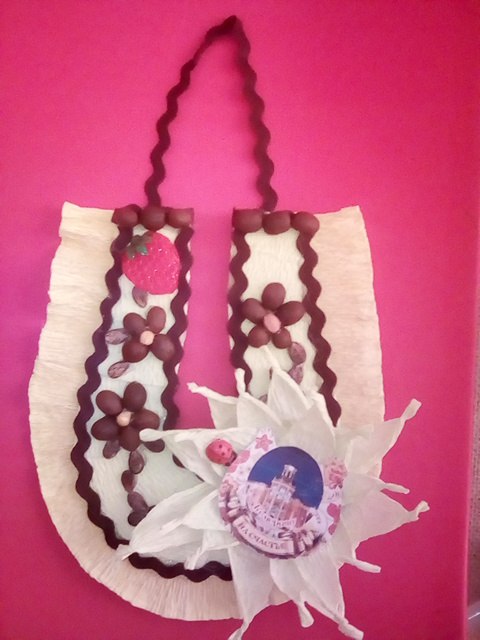 Составитель:Кондратьева Екатерина Васильевна,педагог дополнительного образованияг. Кемерово - 20181. Из истории возникновения оберега «Подкова» Испокон веков человеку свойственно верить в чудеса. Люди окружали себя символами и талисманами, веря в то, что они приносят удачу. Одним из символов удачи является подкова. Подкову как оберег подвешивают в доме над дверью для того, чтобы в нём всегда царил достаток, благополучие и гармония. Подкова должна висеть рожками вверх, образуя чашу «Желания».  На Руси с древнейших времен считалось, что найти подкову на дороге — это очень хорошая примета. Железо в давние времена было редкостью, оно было очень дорогим, и любая железная вещь имела высокую цену. Если кто-либо находил подкову на дороге, то это считалось большой удачей. Из подковы можно было смастерить нож или несколько гвоздей. В некоторых уголках России существовал специальный ритуал, что надо делать при такой счастливой находке. Находку брали с собой и прибивали над входной дверью. 
    В честь празднования 100 – летия г. Кемерово мы предлагаем вам изготовить «Оберег- подкову».  Такая подкова станет красивым украшением и оригинальным подарком, который несомненно принесет самые счастливые эмоции его обладателю.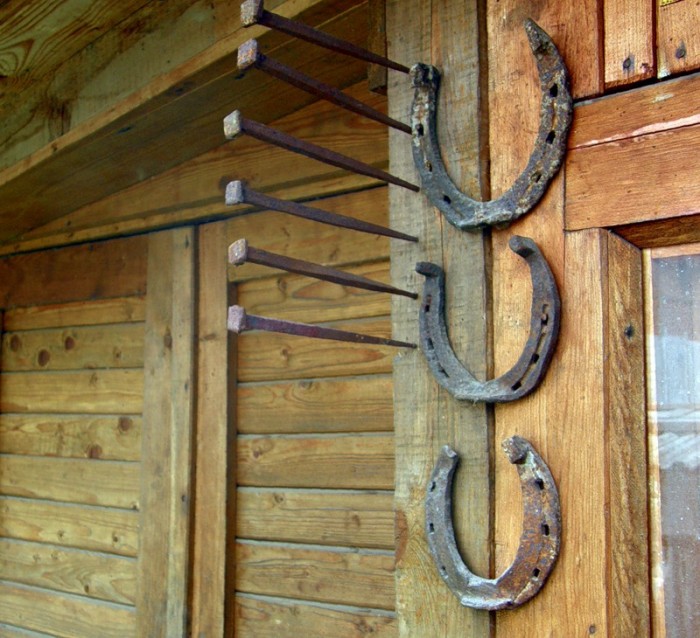 2. Материалы и инструменты для изготовления подковыматериалы:картон;гофрированная бумага коричневого и желтого цвета;клеевые стержни;тесьма;природный материал: зерна кофейные, арбузные семечки;декор: божья коровка, ягодка, пчелка. инструменты:клеевой пистолет;подставка для клеевого пистолета. 3. Технологическая карта для изготовления сувенира «Подкова»Приложение 1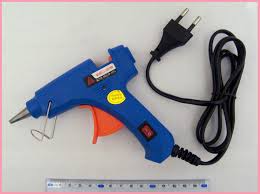 1. Подготовьте рабочее место, защитив рабочую поверхность от попадания клея.2. Установите пистолет, откинув ножку-подставку.3. Вставьте вилку в розетку, включите кнопку на корпусе (если имеется)4. Поместите клеевой стержень в отверстие задней части корпуса до упора.5. Необходимо выждать 4-5 минут, чтобы клей нагрелся и расплавился. 6. Клеевой пистолет готов к работе, когда на носике появится капля клея, склеиваемая поверхность должна быть сухой, очищенной от пыли и обезжиренной. 7. Для подачи клея нажмите курок. Количество выходящего клея зависит от глубины и количества нажатий.8. Будьте внимательны во время работы, расплавленный клей может нанести ожоги.9. Не оставляйте включенный термопистолет без присмотра.Приложение 2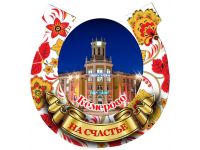 Муниципальное бюджетное образовательное учреждение дополнительного образования «Центр детского творчества» Центрального района города Кемерово№п/пАлгоритм изготовления изделияАлгоритм изготовления изделияАлгоритм изготовления изделия1.Прикладываем шаблон к картону, обводим и вырезаем. 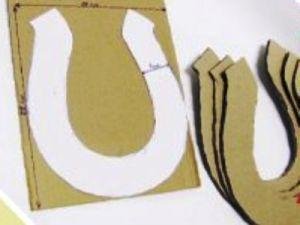 2.Вырезаем из гофрированной бумаги желтого цвета полоску шириной 2-3 см. и длинной 20 см.и плотно обматываем шаблон.Вырезаем из гофрированной бумаги желтого цвета полоску шириной 2-3 см. и длинной 20 см.и плотно обматываем шаблон.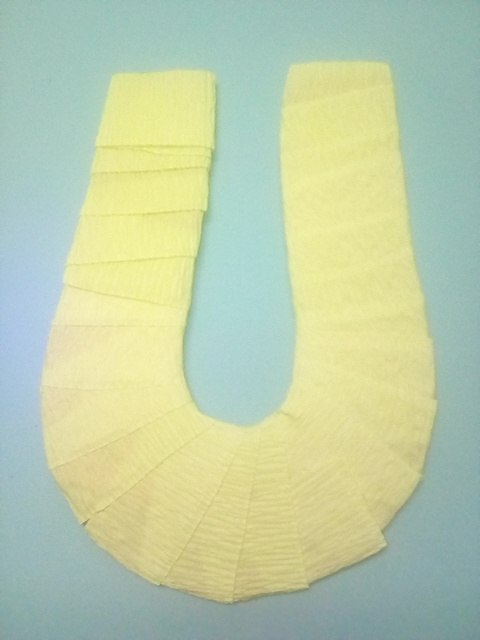 3.Вырезаем из гофрированной бумаги коричневого цвета полоску шириной 5 см. и длинной 20 см. Делаем из нее рюшу. Приклеиваем ее с обратной стороны подковы.Техника безопасности при работе с клеевым пистолетом представлена в Приложении 1.Вырезаем из гофрированной бумаги коричневого цвета полоску шириной 5 см. и длинной 20 см. Делаем из нее рюшу. Приклеиваем ее с обратной стороны подковы.Техника безопасности при работе с клеевым пистолетом представлена в Приложении 1.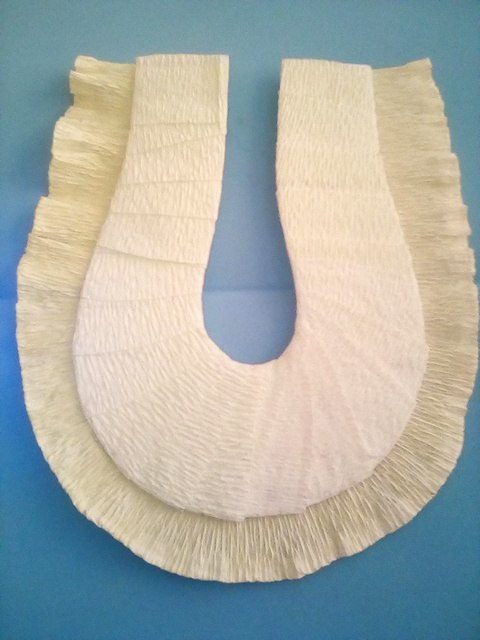 4.Украшаем края подковы тесьмойУкрашаем края подковы тесьмой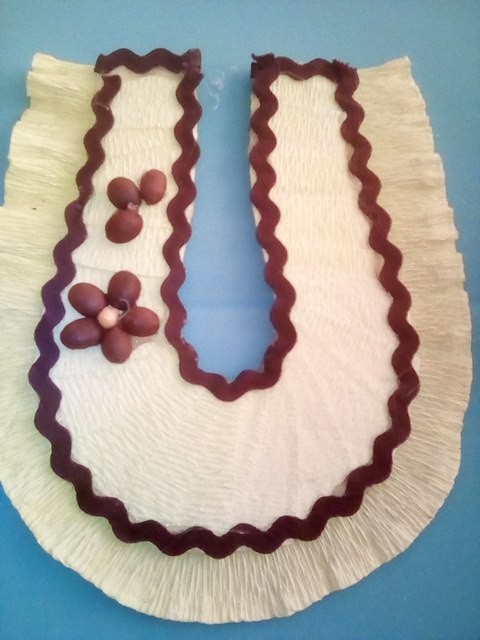 5.С помощью кофейных зерен, семечек арбуза и гороха создаем орнамент.С помощью кофейных зерен, семечек арбуза и гороха создаем орнамент.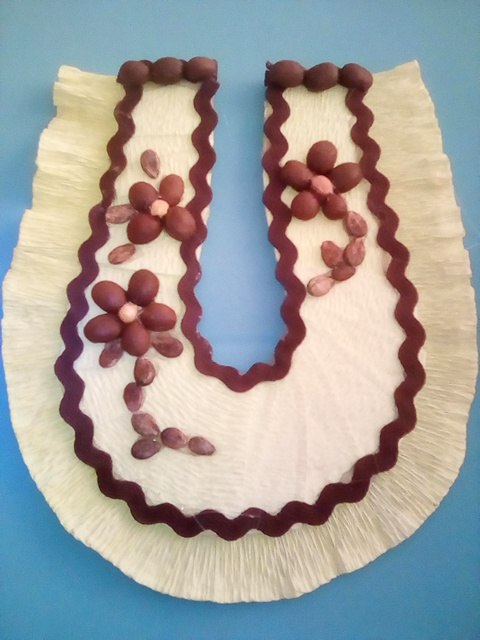 6.Из гофрированной бумаги желтого цвета вырезаем лепестки и подкручиваем края.Из гофрированной бумаги желтого цвета вырезаем лепестки и подкручиваем края.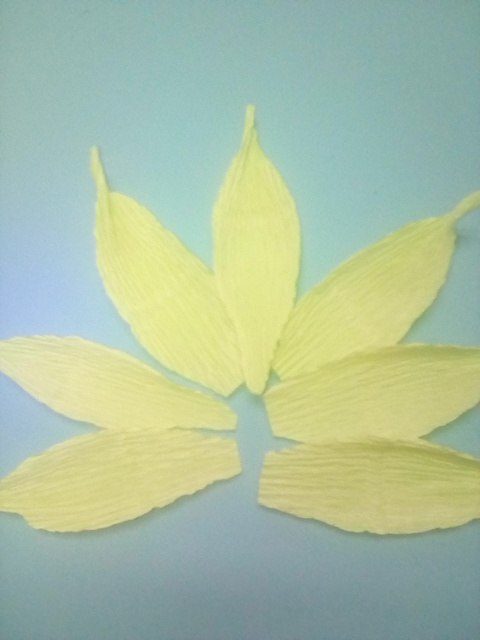 7.Переходим к изготовлению цветка. Подкрученные лепестки приклееваем на круг из картона.Переходим к изготовлению цветка. Подкрученные лепестки приклееваем на круг из картона.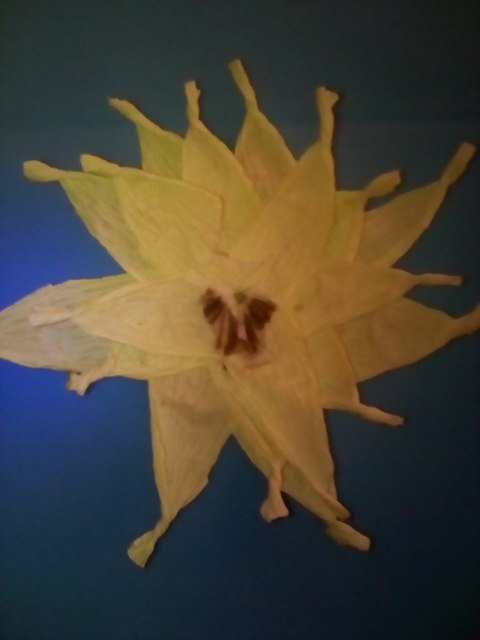 8.По центру цветка размещаем эмблему с надписью «Кемерову на счастье» (Приложение 2).По центру цветка размещаем эмблему с надписью «Кемерову на счастье» (Приложение 2).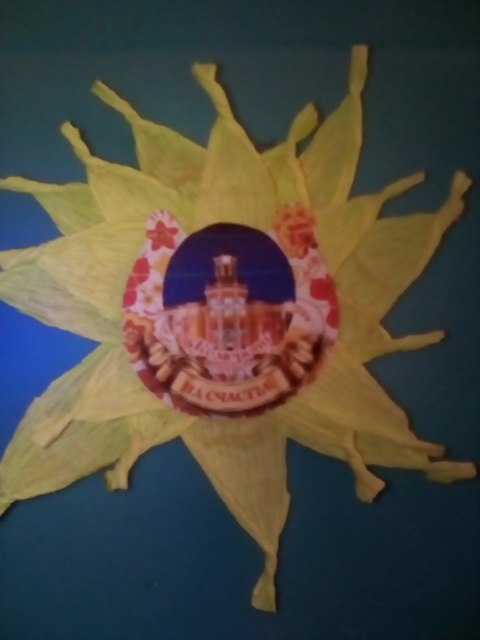 9.Приклееваем цветок на подкову.Приклееваем цветок на подкову.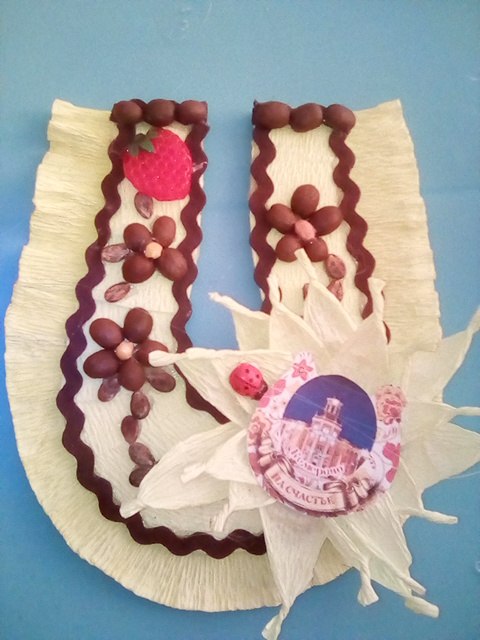 10.Приклееваем петельку из тесьмы.Приклееваем петельку из тесьмы.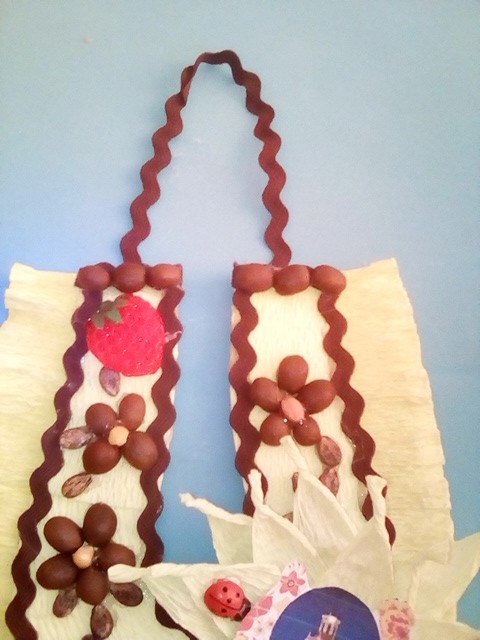 11.Подкова готова!Подкова готова!